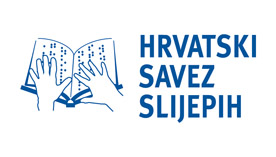 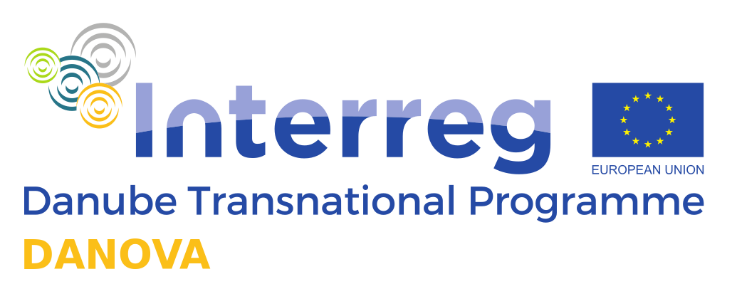 A stream of cooperationDANOVA: Innovative Transportdienstleistungen für blinde und sehbehinderte Menschen in der DonauregionDas Ziel DANOVAs ist es, die Barrierefreiheit bei Flughäfen, Zug/Busstationen und Häfen für blinde und sehbehinderte Passagiere zu verbessern. Durch die Entwicklung neuer Lösungen und Kompetenzen, soll der barrierefreie Zugang zu allen Transportinformationen, -einrichtungen und –services ermöglicht werden.  Das Konsortium, bestehend aus 14 Partnern aus 9 verschiedenen Ländern, wird vom Flughafen Dubrovnik (Kroatien) geleitet und ist in Bezug auf Flughäfen, Häfen, Forschungsinstitutionen, lokalen Entscheidungsträger_innen und Blinden- und Sehbehindertenorganisationen sehr ausgewogen. Der Blinden- und Sehbehindertenverband Österreich (BSVÖ) ist einer der Projektpartner. Teilnehmende Länder des Projekts sind: Kroatien, Österreich, Slowakei, Slowenien, Montenegro, Moldawien, Bulgarien, Ungarn und Bosnien und Herzegowina. Projektdauer:Projektstart: 1. Juli 2020Projektende: 31. Dezember 2022Das Projekt ist wird EU-Fonds mitfinanziert: (ERDF, IPA, ENI).Gesamtbudget: 2,192,546.66 EURERDF Beitrag: 1,739,970.00 EURIPA II Beitrag: 362,130.00 EURENI Beitrag: 90,446.66 EURKONTAKT:Mag. Stefanie Steinbauerinternational@blindenverband.at Tel.: 0664 140 11 77 „Haus des Sehens“, Hietzinger Kai 85, 1130 Wien, ÖsterreichFür mehr Information besuchen Sie bitte: https://www.blindenverband.at/de/projekte/danova OFFIZIELLE DTP PROJEKT SEITE: http://www.interreg-danube.eu/approved-projects/danova FACEBOOK:www.facebook.com/Interreg-DANOVA-100215245178279/ INSTAGRAM:https://www.instagram.com/interregdanova/ 